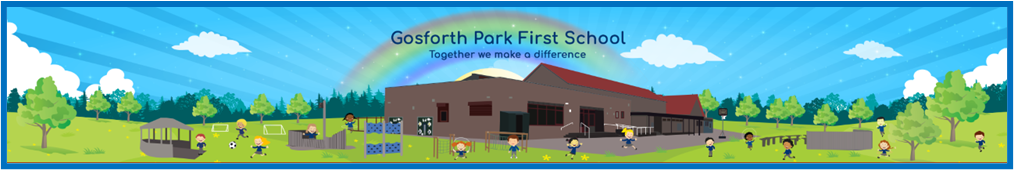 Consultation on proposed ExpansionConsultation QuestionnaireWe want to gather views which represent our community. Please complete the questionnaire online at the following link https://forms.office.com/r/TPy6U9BdBb or you can return this questionnaire to the school office before 3.30pm Wednesday 16 February 2022 at Gosforth Park First School, Granville Road, Broadway East, Gosforth, Newcastle upon Tyne, NE3 5JQ, or by email to admin@gosforthpark.newcastle.sch.uk Please tick to confirm that you have read the proposal documentation Please continue on another sheet if necessary. Thank you for taking the time to share your views. Name Name Name Name Name Name Name Name Name Name Name Name Full PostcodeFull PostcodeFull PostcodeFull PostcodeFull PostcodeFull PostcodeI am a parent/carer of child/ren at GPFSI am a parent/carer of child/ren at GPFSI am a parent/carer of child/ren at GPFSI am a parent/carer of child/ren at another schoolI am a parent/carer of child/ren at another schoolI am a parent/carer of child/ren at another schoolI am a parent/carer of child/ren at another schoolI am a parent/carer of child/ren at another schoolI am a member of staffI am a member of staffI am a member of staffI am a member of staffI am a member of staffI am a member of staffOther (please state)Other (please state)Other (please state)Other (please state)For parents/carers of children at Gosforth Park First School, of children at other schools and of children yet to attend school : Please indicate the number of children you have in each year group:For parents/carers of children at Gosforth Park First School, of children at other schools and of children yet to attend school : Please indicate the number of children you have in each year group:For parents/carers of children at Gosforth Park First School, of children at other schools and of children yet to attend school : Please indicate the number of children you have in each year group:For parents/carers of children at Gosforth Park First School, of children at other schools and of children yet to attend school : Please indicate the number of children you have in each year group:For parents/carers of children at Gosforth Park First School, of children at other schools and of children yet to attend school : Please indicate the number of children you have in each year group:For parents/carers of children at Gosforth Park First School, of children at other schools and of children yet to attend school : Please indicate the number of children you have in each year group:For parents/carers of children at Gosforth Park First School, of children at other schools and of children yet to attend school : Please indicate the number of children you have in each year group:For parents/carers of children at Gosforth Park First School, of children at other schools and of children yet to attend school : Please indicate the number of children you have in each year group:For parents/carers of children at Gosforth Park First School, of children at other schools and of children yet to attend school : Please indicate the number of children you have in each year group:For parents/carers of children at Gosforth Park First School, of children at other schools and of children yet to attend school : Please indicate the number of children you have in each year group:For parents/carers of children at Gosforth Park First School, of children at other schools and of children yet to attend school : Please indicate the number of children you have in each year group:For parents/carers of children at Gosforth Park First School, of children at other schools and of children yet to attend school : Please indicate the number of children you have in each year group:For parents/carers of children at Gosforth Park First School, of children at other schools and of children yet to attend school : Please indicate the number of children you have in each year group:For parents/carers of children at Gosforth Park First School, of children at other schools and of children yet to attend school : Please indicate the number of children you have in each year group:For parents/carers of children at Gosforth Park First School, of children at other schools and of children yet to attend school : Please indicate the number of children you have in each year group:For parents/carers of children at Gosforth Park First School, of children at other schools and of children yet to attend school : Please indicate the number of children you have in each year group:For parents/carers of children at Gosforth Park First School, of children at other schools and of children yet to attend school : Please indicate the number of children you have in each year group:For parents/carers of children at Gosforth Park First School, of children at other schools and of children yet to attend school : Please indicate the number of children you have in each year group:PreschoolRY1Y1Y2Y3Y4Y5Y5Y6Y7Y8Y8Y9Y9Y10Y11Which school/s do your children currently attend?Which school/s do your children currently attend?Which school/s do your children currently attend?Which school/s do your children currently attend?Which school/s do your children currently attend?Which school/s do your children currently attend?Which school/s do your children currently attend?Which school/s do your children currently attend?Which school/s do your children currently attend?Which school/s do your children currently attend?Which school/s do your children currently attend?Which school/s do your children currently attend?Which school/s do your children currently attend?Which school/s do your children currently attend?Which school/s do your children currently attend?Which school/s do your children currently attend?Which school/s do your children currently attend?Which school/s do your children currently attend?Do you agree with the school’s vision to expand from 1.5 to 2 forms of entry meaning that the school will have single year group classes, a larger staffing allocation and an increased budget?  Yes      No    (please circle)Please give your reasons:Do you agree that the school and its pupils will benefit from expanding into the former Broadway East First School site following remodelling and refurbishment?Yes      No    (please circle)Do you agree with the school’s vision to expand from 1.5 to 2 forms of entry meaning that the school will have single year group classes, a larger staffing allocation and an increased budget?  Yes      No    (please circle)Please give your reasons:Do you agree that the school and its pupils will benefit from expanding into the former Broadway East First School site following remodelling and refurbishment?Yes      No    (please circle)Do you agree with the school’s vision to expand from 1.5 to 2 forms of entry meaning that the school will have single year group classes, a larger staffing allocation and an increased budget?  Yes      No    (please circle)Please give your reasons:Do you agree that the school and its pupils will benefit from expanding into the former Broadway East First School site following remodelling and refurbishment?Yes      No    (please circle)Do you agree with the school’s vision to expand from 1.5 to 2 forms of entry meaning that the school will have single year group classes, a larger staffing allocation and an increased budget?  Yes      No    (please circle)Please give your reasons:Do you agree that the school and its pupils will benefit from expanding into the former Broadway East First School site following remodelling and refurbishment?Yes      No    (please circle)Do you agree with the school’s vision to expand from 1.5 to 2 forms of entry meaning that the school will have single year group classes, a larger staffing allocation and an increased budget?  Yes      No    (please circle)Please give your reasons:Do you agree that the school and its pupils will benefit from expanding into the former Broadway East First School site following remodelling and refurbishment?Yes      No    (please circle)Do you agree with the school’s vision to expand from 1.5 to 2 forms of entry meaning that the school will have single year group classes, a larger staffing allocation and an increased budget?  Yes      No    (please circle)Please give your reasons:Do you agree that the school and its pupils will benefit from expanding into the former Broadway East First School site following remodelling and refurbishment?Yes      No    (please circle)Do you agree with the school’s vision to expand from 1.5 to 2 forms of entry meaning that the school will have single year group classes, a larger staffing allocation and an increased budget?  Yes      No    (please circle)Please give your reasons:Do you agree that the school and its pupils will benefit from expanding into the former Broadway East First School site following remodelling and refurbishment?Yes      No    (please circle)Do you agree with the school’s vision to expand from 1.5 to 2 forms of entry meaning that the school will have single year group classes, a larger staffing allocation and an increased budget?  Yes      No    (please circle)Please give your reasons:Do you agree that the school and its pupils will benefit from expanding into the former Broadway East First School site following remodelling and refurbishment?Yes      No    (please circle)Do you agree with the school’s vision to expand from 1.5 to 2 forms of entry meaning that the school will have single year group classes, a larger staffing allocation and an increased budget?  Yes      No    (please circle)Please give your reasons:Do you agree that the school and its pupils will benefit from expanding into the former Broadway East First School site following remodelling and refurbishment?Yes      No    (please circle)Do you agree with the school’s vision to expand from 1.5 to 2 forms of entry meaning that the school will have single year group classes, a larger staffing allocation and an increased budget?  Yes      No    (please circle)Please give your reasons:Do you agree that the school and its pupils will benefit from expanding into the former Broadway East First School site following remodelling and refurbishment?Yes      No    (please circle)Do you agree with the school’s vision to expand from 1.5 to 2 forms of entry meaning that the school will have single year group classes, a larger staffing allocation and an increased budget?  Yes      No    (please circle)Please give your reasons:Do you agree that the school and its pupils will benefit from expanding into the former Broadway East First School site following remodelling and refurbishment?Yes      No    (please circle)Do you agree with the school’s vision to expand from 1.5 to 2 forms of entry meaning that the school will have single year group classes, a larger staffing allocation and an increased budget?  Yes      No    (please circle)Please give your reasons:Do you agree that the school and its pupils will benefit from expanding into the former Broadway East First School site following remodelling and refurbishment?Yes      No    (please circle)Do you agree with the school’s vision to expand from 1.5 to 2 forms of entry meaning that the school will have single year group classes, a larger staffing allocation and an increased budget?  Yes      No    (please circle)Please give your reasons:Do you agree that the school and its pupils will benefit from expanding into the former Broadway East First School site following remodelling and refurbishment?Yes      No    (please circle)Do you agree with the school’s vision to expand from 1.5 to 2 forms of entry meaning that the school will have single year group classes, a larger staffing allocation and an increased budget?  Yes      No    (please circle)Please give your reasons:Do you agree that the school and its pupils will benefit from expanding into the former Broadway East First School site following remodelling and refurbishment?Yes      No    (please circle)Do you agree with the school’s vision to expand from 1.5 to 2 forms of entry meaning that the school will have single year group classes, a larger staffing allocation and an increased budget?  Yes      No    (please circle)Please give your reasons:Do you agree that the school and its pupils will benefit from expanding into the former Broadway East First School site following remodelling and refurbishment?Yes      No    (please circle)Do you agree with the school’s vision to expand from 1.5 to 2 forms of entry meaning that the school will have single year group classes, a larger staffing allocation and an increased budget?  Yes      No    (please circle)Please give your reasons:Do you agree that the school and its pupils will benefit from expanding into the former Broadway East First School site following remodelling and refurbishment?Yes      No    (please circle)Do you agree with the school’s vision to expand from 1.5 to 2 forms of entry meaning that the school will have single year group classes, a larger staffing allocation and an increased budget?  Yes      No    (please circle)Please give your reasons:Do you agree that the school and its pupils will benefit from expanding into the former Broadway East First School site following remodelling and refurbishment?Yes      No    (please circle)Do you agree with the school’s vision to expand from 1.5 to 2 forms of entry meaning that the school will have single year group classes, a larger staffing allocation and an increased budget?  Yes      No    (please circle)Please give your reasons:Do you agree that the school and its pupils will benefit from expanding into the former Broadway East First School site following remodelling and refurbishment?Yes      No    (please circle)How would you* /do you currently* travel to GPFS with your child/ren? (please circle)Walk                    Cycle                    Car                    BusWhat further information or support would you like from the City Council, the Gosforth Schools’ Trust or the school?Any other comments: